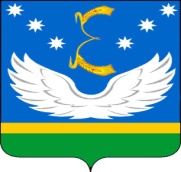 СОВЕТ МУНИЦИПАЛЬНОГО ОБРАЗОВАНИЯ КРЫЛОВСКИЙ РАЙОН СЕДЬМОГО СОЗЫВА РЕШЕНИЕот 27.05.2021             ст-ца Крыловская                   №51Об обнародовании проекта решенияСовета муниципального образования Крыловский район«О внесении изменений в Устав муниципальногообразования Крыловский район», назначении даты проведенияпубличных слушаний, создании организационного комитета по проведению публичных слушаний, утверждении порядка учета и участия граждан в обсуждении проекта решенияСовета муниципального образования Крыловский район«О внесении изменений в Устав муниципальногообразования Крыловский район»В соответствии с частью 2 статьи 28, статьей 44 Федерального закона от 6 октября 2003 года № 131- ФЗ «Об общих принципах организации местного самоуправления в Российской Федерации» Совет муниципального образования Крыловский район р е ш и л:1. Обнародовать проект решения Совета муниципального образования Крыловский район «О внесении изменений в Устав муниципального образования Крыловский район» (приложение № 1).2. Назначить проведение публичных слушаний по теме «Рассмотрение проекта решения Совета муниципального образования Крыловский район «О внесении изменений в Устав муниципального образования Крыловский район» на 22 июня 2021 года в 16 - 00 часов в большом зале администрации муниципального образования Крыловский район.3. Образовать организационный комитет по проведению публичных слушаний по теме: Рассмотрение проекта решения Совета муниципального образования Крыловский район «О внесении изменений в Устав муниципального образования Крыловский район»» (далее- организационный комитет) (приложение № 2).4. Назначить уполномоченным органом по проведению публичных слушаний по теме: Рассмотрение проекта решения Совета муниципального образования Крыловский район «О внесении изменений в Устав муниципального образования Крыловский район»» организационный комитет.5. Утвердить порядок учета предложений и участия граждан в обсуждении проекта решения Совета муниципального образования Крыловский район «О внесении изменений в Устав муниципального образования Крыловский район»» (приложение № 3).6. Отделу по социальной работе, взаимодействию со средствами массовой информации и общественными организациями администрации муниципального образования Крыловский район (Головановой):а) опубликовать в газете «Авангард» извещение об обнародовании настоящего решения;в) обнародовать и разместить (опубликовать) настоящее решение на официальном источнике опубликования нормативно правовых актов и иной официальной информации органов местного самоуправления муниципального образования Крыловский район www.крыловскийрайон23.рф в информационно-телекоммуникационной сети «Интернет».7. Контроль за выполнением решения возложить на комиссию Совета муниципального образования Крыловский район по вопросам законности, правопорядка и правовой защиты граждан.8. Настоящее решение вступает в силу со дня его официального обнародования.Председатель Совета муниципального образования Крыловский район                                                                             В.В. НикитенкоГлава муниципального образованияКрыловский район                                                                                  В.Г. Демиров